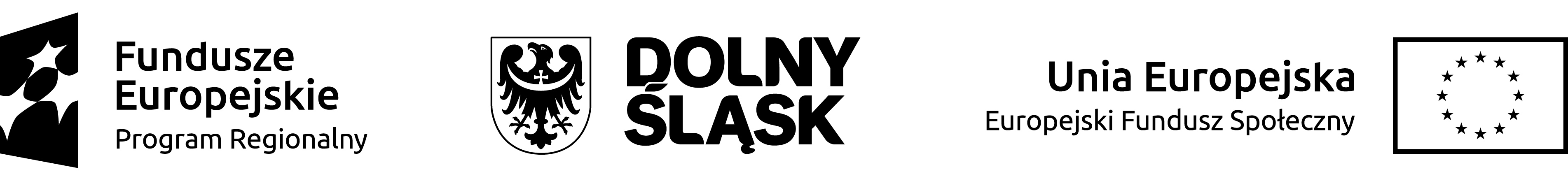 HARMONOGRAM  ZAJĘĆREALIZOWANYCH W ROKU SZKOLNYM 2020/2021w SP NR 6 w JELENIEJ GÓRZEw ramach projektu: 
„Jeleniogórskie szkoły = pewność i gwarancja wysokiej jakości kształcenia” RPDS.10.02.03-02-0004/18lp.imię i nazwiskonauczycielanr zadaniarodzaj zajęćczasmiejsce1.Izabela Szik2matematykaWtorek 12.451 godz.SP nr 6s.1022matematykaczwartek 14.35 1 godz.SP nr 6s.1022.Małgorzata Wągrodzka-Pietrzyk2informatykaśroda 13.401 godz.SP nr 6s.1142informatykapiątek 13.401 godzinaSP nr 6s.114